ТЕЗИСТЕРДІҢ ЖАРИЯЛАНУЫТезистер конференция материалдарының жинағы ретінде жарияланатын болады. Тезистер ағылшын немесе орыс тілдерінде, .doc немесе .docx форматында, көлемі – 1 бет реферат үлгісіне сәйкес дайындалуы керек және олар Тіркеу бөлімі арқылы немесе пошта арқылы қабылданады: 2023 жылдың 30 наурызына дейін.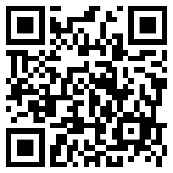 Тіркеу: https://forms.gle/nisAWb5v3Xzt9B8e7  немес 
Тезистерді дайындау үшін осы файлдың соңындағы келесі үлгілерді пайдаланыңыз.
Сіздің тезисіңізді ұйымдастырушылар қарастырады. Тезисіңізді қабылдау немесе қабылдамау туралы хабарландыру 2023 жылдың 4 сәуірінде болады.
Қатысу туралы сұрақтарыңыз болса, syrym.kasenov@gmail.com, jolaman252@gmail.com электронды адресіне хат жолдап сұрасаңыз болады.Тезистерді ұсыну ережелеріФорманы толтыру және файлдарды жүктеуХалықаралық конференцияға тіркелу беті немесе onz.kazakhstan@gmail.com электрондық пошта арқылы файлдарды жүктеу жүзеге асырылады. Баяндама тезистері рецензиялаудан өтеді. Ұйымдастыру комитетінде сұрақтар туындаған жағдайда, сіздің поштаңызға тиісті сұраныс жіберіледі.Ұсынылатын тезис форматтарыТезистер келесі файлдармен берілуі керек: файл форматтары *.doc,*.docx.Файл атауы және олардың саныБір қатысушы кемінде екі баяндама ұсына алады. Файлдың атауы мынадай түрде қалыптасады: баяндамашының тегі,баяндамашының аты-жөні. Файлдың атауы кіші латын әріптерімен теріледі және тіркелген баяндамашының тегіне сәйкес келуі тиіс. Атаудың мысалы: ivanov_aa.doc. Егер қатысушы екі баяндама ұсынса, онда файлдың атауына баяндаманың нөмірін (1 немесе 2) төменгі сызықша арқылы қосу керек. Атаудың мысалдары: ivanov_aа_1.doc., ivanov_aa_2.doc.МәтінТілі: Орыс және ағылшын. Тезис көлемі — бір беттен артық емес (суреттерді, формулаларды, кестелерді, әдебиеттер тізімін және т.б. қоса алғанда).Мақала мәтіні MS Word редакторында дара интервал арқылы терілуі тиіс;Парақ форматы: 210 x 297 мм (A4);Жиектері: жоғарғы, төменгі, оң, сол жағы-2 см;Мақала беттеріне нөмір қойылмайды;Қаріп: Times New Roman (орыс. және ағылш.тілі), мөлшері-12 пт;жоларалық интервал-дара;абзацтың бірінші жолының шегінісі-0,5 см.;Word редакторында орындалған суреттер объект ретінде енгізілуі тиіс (топтастырылған);Баяндаманың атауы - ортасында тураланады, қалын шрифтпен (CTRL+B)Авторлары, ұйымның атауы, e-mail - оңға тураланған.Негізгі мәтін бет ені бойынша тураланады.Әдебиеттер тізімі беттің еніне қарай тегістеледі.Сөздерді бөліктер бойынша тасымалдауға және беттерді нөмірлеуге тыйым салынады.«Шырша» тырнақшалары қолданылады.Аббревиатуралар толық жазылуы тиіс.Баяндаманың атауы, авторлары, ұйымның атауы, e-mailҚұжаттың жоғарғы жолдарында баяндаманың атауы (бас әріптермен және жоғарыда көрсетілген мәтінді ресімдеу ережелеріне сәйкес) теріледі. Одан әрі бір жолдан кейін аты — жөні (аты-жөні-тегі алдында) жазылады. Баяндамашының аты-жөнінің асты сызылып көрсетіледі. Келесі жолда келтіріледі: ұйымның атауы, қаласы, елі және e-mail (факультеттер, кафедралар, зертханалар және басқа да ұйымдардың бөлімшелері көрсетілмейді) және тиісті авторлардың тегі қамтамасыз етілетін жоғарғы индекспен нөмірленеді. Одан әрі бір жолдан кейін тезистердің негізгі мәтіні теріледі. Суреттер Егер тезистерде суреттер болса, онда олар *jpg,*.png,*.bmp,*.pdf, *.eps форматтарының бірінде кемінде 300 dpi рұқсаты бар болуы тиіс. Сурет айналасындағы ақ шеңбердің өлшемі барынша аз болуы керек. Барлық графикалық файл өлшемі-5 МБ артық емес. Суреттің нөмірі көрсетіліп, жаңа жолдан жасалады, мысалы: «1 сурет. Атауы». Мәтіндегі суреттерге сілтемелер, жол жүру тәртібімен нөмірленеді, мысалы: «1 сурет». Суреттерді сипаттау кезінде олар қара-ақ нұсқада басылатынын ескеру қажет. Формулалар мен белгілер *.doc,*.docx форматтарға арналған формулалар тек кірістірілген MS Equation теңдеу редакторында теріледі. Формуладағы символдардың өлшемдері (Equation): кәдімгі-11 пт, ірі индекс-6 пт, ұсақ-5 пт, ірі символ-24, ұсақ-4 пт; Формулаларды тезистерде сурет түрінде қоюға болмайды. Орташа немесе үлкен көлемді формулалар жеке жолға шығарылады (оларды бос жолдармен бөлмей), орталықтандырылады және оң жағынан жүру тәртібімен нөмірленеді, мысалы: (1), (2) және т.б. формулалардағы белгілер түсіндірілуі тиіс. Кестелер Кестелер мәтінге салынады және жоғарғы және төменгі бос жолдармен бөлінеді. Кестелерді суреттер түрінде қоюға болмайды. Кестенің атауын «1 кесте» деген сөздерден кейін абзац шегінісі бар кестенің үстінен келесі жолға қою керек. Мәтіндегі кестелер жол жүру тәртібімен нөмірленеді, мысалы: «1 кесте» және т.б. белгілер мен кестедегі деректер түсіндірілуі тиіс. Жобалар және алғысЗерттеуді қолдайтын жобаларға сілтемелер абзац шегінісі бар жеке жолда болуы тиіс. Әдебиеттер тізімі Әдеби дереккөздерге сілтемелер мәтінде төртбұрышты жақшадағы нөмірлермен беріледі[1,2]. Дәйексөзделген әдебиет құжаттың соңғы жолдарындағы абзац шегінісі бар жай нөмірленген тізіммен беріледі. Ескерту: Ресімдеу талаптарынан ауытқыған тезистер, баяндама тезистер жинағына енгізілмейді.Тезис шаблондары:									Шаблон 1.THEME OF THE THESISI.I. Ivanov1, I.I. Ivanova21Organization, City, Country, email_1@gmail.com2Organization, City, Country, email_2@mail.ruHere we have main text of the thesis with some references and cites [1-2]. 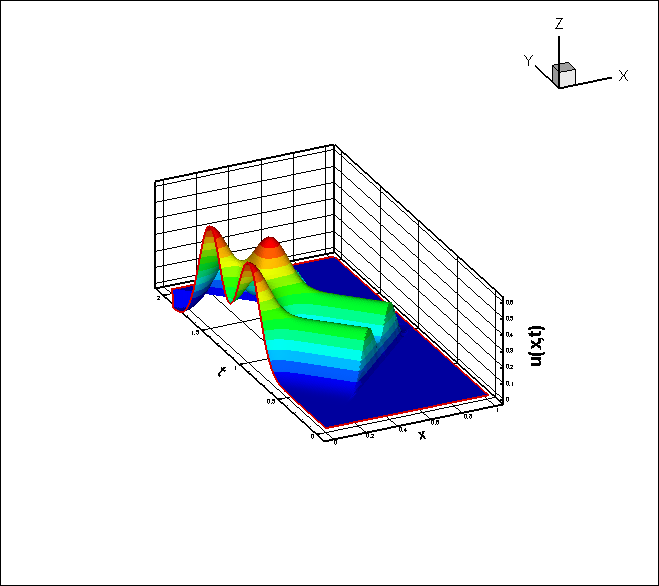 Figure 1. Name of the graphTable 1. Name of the TableResults determination, conclusion words or the continuation of the main text.The work was supported by the project №XXXXXX «Name of the project».ReferencesAuthor1 A.A., Author2 A.A. Name of the article // Source. – year. – Vol.X, №Y., - P. xx-yy.Author3 A.A., Author4 A.A. Name of the article_2 // Source_2. – year. – Vol.X, №Y., - P. xx-yy.Шаблон 2.НАЗВАНИЕ ТЕЗИСАИ.И. Иванов1, И.И. Иванова21Организация, Город, Страна, email@gmail.com2Организация, Город, Страна, email@mail.ruОсновной текст тезиса с ссылками и цитатми [1-2]. Рисунок 1. Наименование рисункаТаблица 1. Наименование таблицы Описание результатов, заключение или продолжение текста.Работа выполнена при поддержке проекта № XXXXXX «Наименование проекта». Список литературыАвтор1 A.A., Автор2 A.A. Наименование статьи// Источник. – год. – Vol.X, №Y., - с. xx-yy.Author3 A.A., Author4 A.A. Name of the article_2 // Source_2. – year. – Vol.X, №Y., - P. xx-yy.NameName1Name2Parameter 1Number 1Value 1Parameter 2Number 1Value 2Parameter 3Number 1Value 3НаименованиеНаименование1Наименование2Параметр 1Число 1Значение 1Параметр 2Число 2Значение 2Параметр 3Число 3Значение 3